       ҠАРАР		                                                ПОСТАНОВЛЕНИЕ        15 октябрь  2020 й.			   № 31                  15 октября  2020 г.Об  организации  осуществления первичного воинского   учета граждан,   пребывающих  в  запасе,  сельского  поселения  Мутабашевский  сельсовет  муниципального  района  Аскинский  район  Республики Башкортостан   Во исполнение Федерального  закона «Об обороне» от 31мая 1996 года №61-ФЗ,  Федерального  закона  «О  воинской  обязанности  и военной службе»  от 28 марта 1998 года №53-ФЗ,  Федерального  закона  «О мобилизационной  подготовке  и мобилизации  в  РФ»  от 26 февраля  1997 года №31-ФЗ,  Постановления  Правительства РФ  от  27.11.2006 №719 «Об  утверждении  положения  о  воинском  учете»:ПОСТАНОВЛЯЮ:1.с 15 октября 2020 года обязанности по ведению  воинского учета  работников,  а  также  хранению  картотеки первичного воинского учета граждан пребывающих в запасе, возложить на управляющего делами сельского поселения  Хабибуллину Ильзиду Фларитовну.   2. При  временном убытии работника,  осуществляющего  воинский  учет,  в отпуск, командировку или лечение, временное исполнение обязанностей по ведению воинского учета граждан, возложить на специалиста сельского поселения Зарипову Людмилу Алексеевну.   3. Контроль за исполнением настоящего распоряжения оставляю за собой.Глава сельского  поселения  Мутабашевский  сельсоветмуниципального  района  Аскинский  районРеспублики  Башкортостан                                          И.Ф.МинниахметоваБАШҠОРТОСТАН РЕСПУБЛИКАҺЫАСҠЫН РАЙОНЫМУНИЦИПАЛЬ РАЙОНЫНЫҢМОТАБАШ АУЫЛ БИЛӘМӘҺЕ ХӘКИМИӘТЕ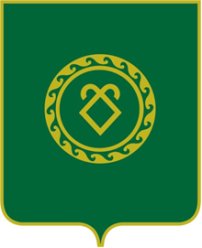 РЕСПУБЛИКА БАШКОРТОСТАНАДМИНИСТРАЦИЯСЕЛЬСКОГО ПОСЕЛЕНИЯМУТАБАШЕВСКИЙ  СЕЛЬСОВЕТМУНИЦИПАЛЬНОГО РАЙОНААСКИНСКИЙ РАЙОН